   FICHE INSCRIPTION 2018/2019   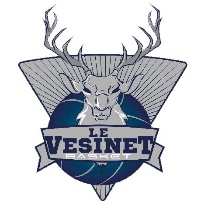 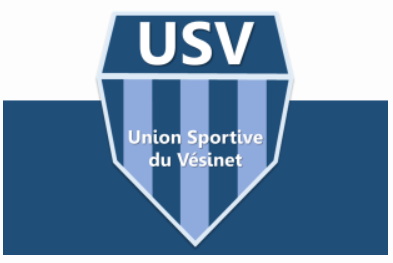 UNION SPORTIVE DU VESINET – Section BasketNOM : ……………………………………………………………………………		PRENOM :…………………………………………………NOM des parents (si different) : ………………………………………………………………………………………………………………………..ADRESSE : ………………………………………………………………………………………………………………………………………………………………..CODE POSTAL : ………………………………………………………………		VILLE : ………………………………………………………DATE DE NAISSANCE : ………………………………………………		Nationalite : ………………………………………………Attestation de paiement   :      oui              non       Attestation Carte Famille :      oui              non       Recommandations utiles des parents (allergies, maladies, prothèses………)Seuls les dossiers complets seront pris en considerationAucune licence ne sera faite sans règlement de cotisationVous pouvez adresser vos dossiers par courrierà Régine SIBADE  12 rue Maurice Ravel 92500 Rueil-Malmaison 06 83 10 97 70Politique de Dons - Règlement de ma cotisation : :Option 1 : je règle ma cotisation annuelle selon la catégorie correspondanteJe règle donc ma cotisation du montant de : …………………..……… € ouOption 2 : en complément de ma cotisation, je souhaite faire un don de 100€ à l’USV : • Je bénéficie d’une économie d’impôt de 66€ (un reçu fiscal de 100€ me sera adressé) • Je bénéficie d’une remise de 34€ sur ma cotisation, en qualité de membre donateur Ma cotisation me revient au même coût, mais l’USV bénéficie de 66€ supplémentaires pour compenser la baisse drastique de ses subventions.Je règle donc ma cotisation du montant de ……………..……… € + 66€ = …………………€COORDONNEESPEREMERELICENCIEDomicileTravailMobileE-MAIL